ISO 27001 事業継続チェックリスト 
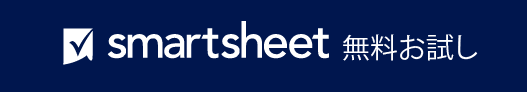 – 免責条項 –Smartsheet がこの Web サイトに掲載している記事、テンプレート、または情報などは、あくまで参考としてご利用ください。Smartsheet は、情報の最新性および正確性の確保に努めますが、本 Web サイトまたは本 Web サイトに含まれる情報、記事、テンプレート、あるいは関連グラフィックに関する完全性、正確性、信頼性、適合性、または利用可能性について、明示または黙示のいかなる表明または保証も行いません。かかる情報に依拠して生じたいかなる結果についても Smartsheet は一切責任を負いませんので、各自の責任と判断のもとにご利用ください。このテンプレートはサンプルとしてのみ提供されています。このテンプレートは、決して法的またはコンプライアンス上のアドバイスを意味するものではありません。このテンプレートのユーザーは、必須の情報および目的を達成するために必要な情報を見極める必要があります。 要件セクション/カテゴリ評価遵守していますか？備考5. 情報セキュリティに関するポリシー5. 情報セキュリティに関するポリシー5.1セキュリティに関するポリシーはありま
すか？5.2すべてのポリシーは経営陣の承認を得ていますか？5.3コンプライアンスの証拠はありますか？6. 情報セキュリティの組織化6. 情報セキュリティの組織化6.1明確な役割と責任はありますか？6.2明確な職務分掌はありますか？6.3認証機関/当局よりコンプライアンス認証に関する連絡がありましたか？6.4コンプライアンスに関して専門組織へ連絡を取りましたか？6.5プロジェクト管理における情報セキュリティの証拠はありますか？6.6リモート ワークに関する明確なポリシーはありますか？7. 人的情報セキュリティ7. 人的情報セキュリティ7.1雇用前の従業員選考に関する明確なポリシーはありますか？7.2人事の雇用条件に関する明確なポリシーはありますか？7.3経営陣の責任に関する明確なポリシーはありますか？7.4情報セキュリティの意識向上、教育および訓練に関する明確な ポリシーはありますか？7.5情報セキュリティ関連の懲戒手続に関する明確なポリシーはありますか？7.6情報セキュリティ関連の人事の雇用の終了および変更に関する明確なポリシーはありますか？8. 資産管理8. 資産管理8.1完全な資産目録リストはありますか？8.2完全な資産の管理責任リストはありま
すか？8.3資産利用の「許容範囲」に関する明確なポリシーはありますか？8.4資産の返却に関する明確なポリシーはありますか？8.5情報分類に関する明確なポリシーはありますか？8.6情報のラベル付けに関する明確なポリシーはありますか？8.7資産の取り扱いに関する明確なポリシーはありますか？8.8取外し可能な媒体の管理に関する明確なポリシーはありますか？8.9媒体の処分に関する明確なポリシーはありますか？8.10物理的媒体の輸送に関する明確な ポリシーはありますか？9. アクセス制御9.1アクセス制御ポリシーに関する明確なポリシーはありますか？9.2ネットワークおよびネットワーク サービスへのアクセスに関する明確なポリシーはありますか？9.3利用者の資産登録と登録解除に関する明確なポリシーはありますか？9.4利用者アクセスの提供に関する明確なポリシーはありますか？9.5特権アクセス権の管理に関する明確なポリシーはありますか？9.6利用者の秘密認証情報の管理に関する明確なポリシーはありますか？9.7利用者アクセス権のレビューに関する明確なポリシーはありますか？9.8アクセス権の削除または修正に関する明確なポリシーはありますか？9.9秘密認証情報の利用に関する明確なポリシーはありますか？9.10情報へのアクセス制限に関する明確なポリシーはありますか？9.11セキュリティに配慮したログイン手順に関する明確なポリシーはありますか？9.12パスワード管理システムに関する明確なポリシーはありますか？9.13特権的なユーティリティ プログラムの
使用に関する明確なポリシーはありま
すか？9.14プログラム ソース コードのアクセス制御に関する明確な ポリシーはありますか？10. 暗号化10. 暗号化10.1暗号による管理策の利用に関する明確なポリシーはありますか？10.2鍵管理に関する明確なポリシーはありますか？11. 物理的および環境的セキュリティ11. 物理的および環境的セキュリティ11.1物理的セキュリティ境界に関する明確なポリシーはありますか？11.2.物理的入退管理策に関する明確なポリシーはありますか？11.3オフィス、部屋、施設のセキュリティに関する明確なポリシーはありますか？11.4外部および環境の脅威からの保護に関する明確なポリシーはありますか？11.5セキュリティを保つべき領域での作業に関する明確なポリシーはありますか？11.6受渡場所に関する明確なポリシーはありますか？11.7機器の設置および保護に関する明確なポリシーはありますか？11.8サポート ユーティリティに関する明確なポリシーはありますか？11.9ケーブル配線のセキュリティに関する明確なポリシーはありますか？11.10装置の保守に関する明確なポリシーはありますか？11.11資産の移動に関する明確なポリシーはありますか？11.12構外にある機器および資産のセキュリティに関する明確なポリシーはありま
すか？11.13装置のセキュリティを保った処分または再利用に関するポリシーはありますか？11.14無人状態にある利用者装置に関する明確なポリシーはありますか？11.15クリアデスク クリアスクリーン ポリシーに関する明確なポリシーはありますか？12. 運用セキュリティ12. 運用セキュリティ12.1操作手順書に関する明確なポリシーはありますか？12.2変更管理に関する明確なポリシーはありますか？12.3容量・能力の管理に関する明確なポリシーはありますか？12.4開発環境、試験環境および運用環境の分離に関する明確なポリシーはありま
すか？12.5マルウェアに対する管理策に関する明確なポリシーはありますか？12.6システムのバックアップに関する明確なポリシーはありますか？12.7情報のバックアップに関する明確なポリシーはありますか？12.8イベント ログ取得に関する明確なポリシーはありますか？12.9ログイン情報の保護に関する明確なポリシーはありますか？12.10実務管理者および運用担当者の作業
ログに関する明確なポリシーはありま
すか？12.11クロックの同期に関する明確なポリシーはありますか？12.12運用システムに関わるソフトウェアの
導入に関する明確なポリシーはありま
すか？12.13技術的ぜい弱性の管理に関する明確なポリシーはありますか？12.14ソフトウェアのインストールの制限に関する明確なポリシーはありますか？12.15情報システムの監査に対する管理策に関する明確なポリシーはありますか？13. コミュニケーション セキュリティ13. コミュニケーション セキュリティ13.1ネットワーク管理策に関する明確なポリシーはありますか？13.2ネットワーク サービスのセキュリティに関する明確なポリシーはありますか？13.3ネットワークの分離に関する明確なポリシーはありますか？13.4情報転送に関するポリシーと手順に関する明確なポリシーはありますか？13.5情報転送に関する合意に関する明確なポリシーはありますか？13.6電子的メッセージ通信に関する明確なポリシーはありますか？13.7秘密保持契約または守秘義務契約に関する明確なポリシーはありますか？13.8システムの取得、開発、保守に関する明確なポリシーはありますか？14. システムの取得、開発、保守14. システムの取得、開発、保守14.1情報セキュリティ要求事項の分析および仕様化に関する明確なポリシーはありますか？14.2公衆ネットワーク上のアプリケーションサービスのセキュリティの考慮に関する明確なポリシーはありますか？14.3アプリケーション サービスのトランザクションの保護に関する明確なポリシーはありますか？14.4社内開発に関する明確なポリシーはありますか？15. 供給者関係15. 供給者関係15.1供給者関係に関する明確なポリシーはありますか？16. 情報セキュリティ インシデント管理16. 情報セキュリティ インシデント管理16.1情報セキュリティ管理に関する明確なポリシーはありますか？17. 事業継続管理の情報セキュリティの側面17. 事業継続管理の情報セキュリティの側面17. 事業継続管理の情報セキュリティの側面17.1情報セキュリティ継続に関する明確なポリシーはありますか？17.2冗長性に関する明確なポリシーはありますか？18. 遵守18.1適用法令および契約上の要求事項の
特定に関する明確なポリシーはありま
すか？18.2知的財産権に関する明確なポリシーはありますか？18.3記録の保護に関する明確なポリシーはありますか？18.4プライバシーおよび個人を特定できる情報の保護に関する明確なポリシーはありますか？18.5暗号化機能に対する規制に関する明確なポリシーはありますか？18.6情報セキュリティのための方針群および標準の順守に関する明確なポリシーはありますか？18.7技術的順守のレビューに関する明確なポリシーはありますか？